ملاحضه اذا عطوك مثلا 64  وانت تبي تاخذ الفرق بين مربعين .. راح تاخذ الجذر التربيعي = 8لكن لو بغيت الفرق او المجموع بين مكعبين بتاخذ الجذر التكعيبي = 4حل بعض التمارين لشابتر 5 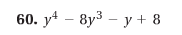 هنا راح نخليها على مجموعتين .. لان مانقدر نحللها تحليل عادي او نستخدم قوانين فرق او المجموع بين مكعبين او فرق بين مربعين بنطلع العوامل المشتركه في كل مجموعهبعد ماطلعنا العامل المشترك في كل مجموعه لعبنا بالاشارات  ولاترا هذا هي ماتغيرت وعشان نتاكد لنضرب=  شفتوا  هذا هي ماتغيرت  =   وعشان نتاكد من انه حلنا صح نقوم بتعويض عن واي في النتيجه الي توصلنا لها وفي السؤال نفسه الي بسؤال نفسه ونعوض بعد في النتيجه 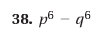 بما انه نقدر ناخذ الفرق بين مربعين خلونا ناخذه بنقسم الاسس على 2 لان احنا بناخذ الفرق بين مربعينصار عندنا فرق ومجموع مكعبين بنطبق قوانينهم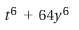 هنا وااضح انه نستخدم قانون المجموع بين مكعبين لذلك شوف نقسم الاسس على 3 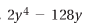 بناخذ العامل المشترك الاكبربناخذ الفرق بين مكعبين 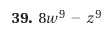 بناخذ الفرق بين مكعبين 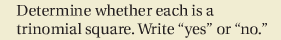 هل ثلاثيه الحد مربعه ام لا  عشان نعرف لازم نحط قدامنا القانونينعشان يكون الي قدامنا مربع لازم نشوف الحدود الحد الاول و3مربع يعني العدد يكون مضروب بنفسه  مرتين وبنسبه للحد الاوسط  ناخذ رقم الحد الاول ورقم العد الثاني مضروب في 2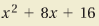 كل حد ضارب نفسه مرتين ناخذ من كل واحد منهم   ونضربه في 2 = يعني متطابقه فيها القانون يعني هذي صح مربع فنقول TRUE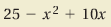 هذي ليست مربع ليش ؟؟؟  الان نشوف  طلع الحد الاوسطضاهريا طبقت لنا القانون لكن فيه شي اخل الشرط الي هو الاشاره السالبه في = الاكس تربيع  ف ماانقول انها مربع 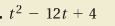 ليست مربع لان اخلت في الحد الاوسط نشوف كيفالى هنا والوضع تمام لكن الان بيتغير شي الحد الاوسط يفترض يكون لكن في ثلاثيه الحد الحد الاوسط = 